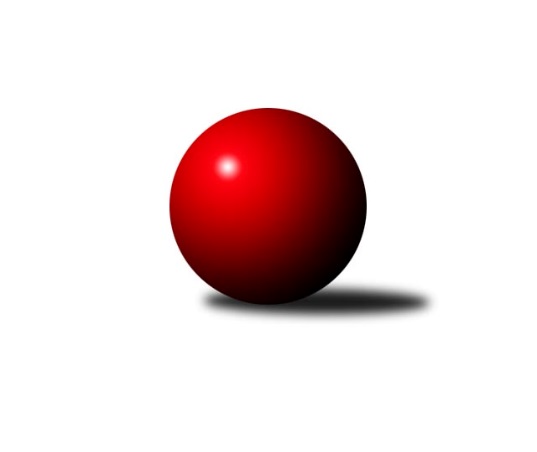 Č.15Ročník 2021/2022	12.3.2022Nejlepšího výkonu v tomto kole: 1627 dosáhlo družstvo: Kuželky Aš EKrajská soutěž 1.třídy KV 2021/2022Výsledky 15. kolaSouhrnný přehled výsledků:Kuželky Aš E	- Kuželky Ji.Hazlov C	12:0	1627:1516		12.3.TJ Šabina B	- Kuželky Aš D	8:4	1498:1464		12.3.Loko Cheb D 	- TJ Lomnice F	0:12	1097:1604		12.3.Kuželky Aš F	- So.Útvina B	2:10	1386:1489		12.3.Tabulka družstev:	1.	Kuželky Aš E	13	11	0	2	126 : 30 	 	 1588	22	2.	TJ Lomnice E	13	11	0	2	112 : 44 	 	 1583	22	3.	TJ Lomnice F	14	10	2	2	111 : 57 	 	 1546	22	4.	Kuželky Aš D	14	7	1	6	97 : 71 	 	 1518	15	5.	So.Útvina B	13	6	1	6	68 : 88 	 	 1509	13	6.	TJ Šabina B	14	5	0	9	73 : 95 	 	 1440	10	7.	Loko Cheb D	13	4	0	9	58 : 98 	 	 1410	8	8.	Kuželky Ji.Hazlov C	13	4	0	9	57 : 99 	 	 1477	8	9.	Kuželky Aš F	13	0	0	13	18 : 138 	 	 1343	0Podrobné výsledky kola:	 Kuželky Aš E	1627	12:0	1516	Kuželky Ji.Hazlov C	František Mazák nejml.	 	 220 	 219 		439 	 2:0 	 402 	 	206 	 196		Jan Bartoš	Radovan Duhai	 	 220 	 200 		420 	 2:0 	 406 	 	199 	 207		Ludmila Harazinová	Vladimír Míšanek	 	 173 	 185 		358 	 2:0 	 346 	 	179 	 167		Tomáš Tuček	František Mazák st.	 	 217 	 193 		410 	 2:0 	 362 	 	182 	 180		Miloš Pekarozhodčí: František Mazák st.Nejlepší výkon utkání: 439 - František Mazák nejml.	 TJ Šabina B	1498	8:4	1464	Kuželky Aš D	Michaela Pešková	 	 182 	 166 		348 	 0:2 	 362 	 	183 	 179		Václav Buďka *1	Aleš Lenomar *2	 	 157 	 214 		371 	 0:2 	 381 	 	185 	 196		František Repčík	Patricia Bláhová	 	 179 	 190 		369 	 2:0 	 339 	 	168 	 171		Jiří Plavec	Stanislav Květoň	 	 212 	 198 		410 	 2:0 	 382 	 	184 	 198		Marie Hertelovározhodčí: Gerhard Brandlstřídání: *1 od 51. hodu Milada Viewegová, *2 od 51. hodu Roman BláhaNejlepší výkon utkání: 410 - Stanislav Květoň	 Loko Cheb D 	1097	0:12	1604	TJ Lomnice F	Jiří Čížek	 	 181 	 222 		403 	 0:2 	 430 	 	207 	 223		Ludvík Maňák	Pavel Pokorný	 	 185 	 204 		389 	 0:2 	 394 	 	190 	 204		Ladislav Litvák	Josef Jančula	 	 142 	 163 		305 	 0:2 	 400 	 	205 	 195		Rudolf Schimmer	nikdo nenastoupil	 	 0 	 0 		0 	 0:2 	 380 	 	185 	 195		Daniel Furchrozhodčí:  Vedoucí družstevNejlepší výkon utkání: 430 - Ludvík Maňák	 Kuželky Aš F	1386	2:10	1489	So.Útvina B	Jan Doskočil	 	 156 	 156 		312 	 0:2 	 318 	 	178 	 140		Karel Drozd	Libor Grüner	 	 167 	 145 		312 	 0:2 	 393 	 	216 	 177		Pavel Sýkora	Václav Vieweg	 	 219 	 178 		397 	 0:2 	 427 	 	222 	 205		Karel Pejšek	Ivana Grünerová	 	 180 	 185 		365 	 2:0 	 351 	 	187 	 164		Jaroslav Palánrozhodčí: Marie KovářováNejlepší výkon utkání: 427 - Karel PejšekPořadí jednotlivců:	jméno hráče	družstvo	celkem	plné	dorážka	chyby	poměr kuž.	Maximum	1.	Adolf Klepáček 	Loko Cheb D 	415.76	288.8	127.0	6.4	5/5	(437)	2.	Petra Prouzová 	TJ Lomnice E	414.88	290.5	124.4	7.7	6/6	(444)	3.	Stanislav Květoň 	TJ Šabina B	413.16	289.1	124.0	9.0	4/4	(444)	4.	František Mazák  ml.	Kuželky Aš E	409.21	289.2	120.0	7.4	4/6	(474)	5.	Ludvík Maňák 	TJ Lomnice F	408.17	288.1	120.0	8.4	4/6	(430)	6.	František Mazák  st.	Kuželky Aš E	406.38	294.1	112.3	11.9	6/6	(474)	7.	Marie Hertelová 	Kuželky Aš D	404.06	290.3	113.7	9.9	5/6	(423)	8.	Jiří Kubínek 	So.Útvina B	403.35	287.0	116.4	8.6	5/5	(442)	9.	Václav Vieweg 	Kuželky Aš F	401.56	282.6	118.9	7.4	4/5	(433)	10.	Silva Trousilová 	TJ Lomnice E	400.71	278.9	121.8	9.9	4/6	(453)	11.	Karel Pejšek 	So.Útvina B	395.53	283.7	111.9	12.1	5/5	(435)	12.	Iva Knesplová Koubková 	TJ Lomnice E	394.39	273.7	120.7	7.1	6/6	(426)	13.	Radovan Duhai 	Kuželky Aš E	394.25	277.1	117.2	11.3	6/6	(437)	14.	Jan Bartoš 	Kuželky Ji.Hazlov C	392.60	273.8	118.8	10.8	5/6	(426)	15.	Jaroslav Palán 	So.Útvina B	392.30	273.6	118.7	10.9	5/5	(446)	16.	Rudolf Schimmer 	TJ Lomnice F	387.90	275.7	112.2	10.1	6/6	(423)	17.	Miloš Peka 	Kuželky Ji.Hazlov C	380.66	275.8	104.9	14.1	6/6	(414)	18.	Vladimír Míšanek 	Kuželky Aš E	379.05	278.8	100.2	13.8	6/6	(423)	19.	František Repčík 	Kuželky Aš D	376.87	263.3	113.5	11.7	5/6	(419)	20.	Jiří Beneš 	TJ Šabina B	376.00	271.8	104.2	14.2	3/4	(396)	21.	Daniel Furch 	TJ Lomnice F	375.70	279.6	96.1	12.4	5/6	(396)	22.	Ladislav Litvák 	TJ Lomnice F	374.64	274.4	100.2	13.3	6/6	(404)	23.	Jiří Plavec 	Kuželky Aš D	372.19	270.5	101.7	11.3	6/6	(410)	24.	Luboš Kožíšek 	TJ Lomnice E	371.40	268.0	103.4	15.0	5/6	(413)	25.	Ludmila Harazinová 	Kuželky Ji.Hazlov C	367.92	270.8	97.1	13.9	6/6	(406)	26.	Anna Davídková 	Kuželky Aš D	364.75	259.8	105.0	13.7	4/6	(393)	27.	Pavel Feksa 	Loko Cheb D 	358.75	259.3	99.5	10.8	4/5	(425)	28.	Yvona Mašková 	Loko Cheb D 	356.06	260.6	95.4	15.6	4/5	(391)	29.	Pavel Sýkora 	So.Útvina B	350.50	259.4	91.1	14.1	4/5	(393)	30.	Aleš Lenomar 	TJ Šabina B	343.17	258.8	84.4	18.3	4/4	(379)	31.	Patricia Bláhová 	TJ Šabina B	342.79	254.3	88.5	16.2	4/4	(401)	32.	Františka Pokorná 	Kuželky Aš F	334.81	255.6	79.3	20.9	4/5	(363)	33.	Jan Doskočil 	Kuželky Aš F	332.93	245.3	87.6	18.7	4/5	(365)	34.	Michaela Pešková 	TJ Šabina B	329.19	239.7	89.5	15.2	4/4	(353)	35.	Josef Jančula 	Loko Cheb D 	316.48	233.5	83.0	18.9	5/5	(364)	36.	Ivana Grünerová 	Kuželky Aš F	312.34	228.9	83.5	16.5	5/5	(365)	37.	Libor Grüner 	Kuželky Aš F	306.00	220.3	85.7	20.9	4/5	(327)	38.	Pavel Pešek 	TJ Šabina B	285.67	216.3	69.3	24.7	3/4	(295)		Michal Hric 	Loko Cheb D 	423.50	286.0	137.5	6.5	1/5	(434)		Jiří Vácha 	Loko Cheb D 	414.00	274.0	140.0	8.0	1/5	(414)		Klára Egererová 	TJ Lomnice E	410.58	286.1	124.5	11.5	3/6	(432)		František Mazák  nejml.	Kuželky Aš E	409.33	283.3	126.0	8.3	3/6	(439)		Roman Bláha 	TJ Šabina B	397.00	291.5	105.5	11.0	2/4	(420)		Václav Buďka 	Kuželky Aš D	394.33	284.3	110.0	9.5	3/6	(414)		František Burian 	TJ Lomnice F	390.14	277.4	112.8	11.0	3/6	(423)		Soňa Šimáčková 	TJ Lomnice E	381.00	263.3	117.7	5.7	2/6	(412)		Michal Tuček 	Kuželky Ji.Hazlov C	380.00	292.0	88.0	16.0	1/6	(380)		Filip Kalina 	So.Útvina B	376.50	268.0	108.5	10.0	1/5	(386)		Milada Viewegová 	Kuželky Aš D	370.75	282.3	88.5	15.9	3/6	(395)		František Krátký 	TJ Lomnice F	368.50	275.0	93.5	18.0	1/6	(376)		Tomáš Tuček 	Kuželky Ji.Hazlov C	362.78	270.8	92.0	17.2	3/6	(415)		Jiří Čížek 	Loko Cheb D 	356.67	270.6	86.1	16.1	3/5	(415)		Jaroslav Bendák 	TJ Lomnice F	356.50	272.5	84.0	17.0	2/6	(378)		Veronika Fantová 	Kuželky Ji.Hazlov C	354.00	255.0	99.0	12.9	2/6	(366)		Pavel Pokorný 	Loko Cheb D 	353.75	261.6	92.2	17.0	3/5	(399)		Jitka Červenková 	So.Útvina B	348.50	266.5	82.0	17.0	2/5	(368)		Václav Basl 	TJ Lomnice E	344.00	269.0	75.0	19.0	1/6	(344)		Karel Drozd 	So.Útvina B	328.50	243.0	85.5	20.5	1/5	(339)		Martin Michalec 	So.Útvina B	314.00	240.0	74.0	23.0	1/5	(314)		Vlasta Peková 	Kuželky Ji.Hazlov C	309.00	238.5	70.5	23.0	2/6	(317)		Marie Kovářová 	Kuželky Aš F	240.00	177.0	63.0	24.0	1/5	(240)Sportovně technické informace:Starty náhradníků:registrační číslo	jméno a příjmení 	datum startu 	družstvo	číslo startu
Hráči dopsaní na soupisku:registrační číslo	jméno a příjmení 	datum startu 	družstvo	5549	Karel Drozd	12.03.2022	So.Útvina B	Program dalšího kola:16. kolo19.3.2022	so	9:00	TJ Lomnice E - Kuželky Aš E				TJ Lomnice F - -- volný los --	19.3.2022	so	15:30	So.Útvina B - TJ Šabina B	19.3.2022	so	17:00	Kuželky Aš D - Loko Cheb D 	20.3.2022	ne	14:00	Kuželky Ji.Hazlov C - Kuželky Aš F	Nejlepší šestka kola - absolutněNejlepší šestka kola - absolutněNejlepší šestka kola - absolutněNejlepší šestka kola - absolutněNejlepší šestka kola - dle průměru kuželenNejlepší šestka kola - dle průměru kuželenNejlepší šestka kola - dle průměru kuželenNejlepší šestka kola - dle průměru kuželenNejlepší šestka kola - dle průměru kuželenPočetJménoNázev týmuVýkonPočetJménoNázev týmuPrůměr (%)Výkon2xFrantišek Mazák nejml.Kuželky Aš E4391xFrantišek Mazák nejml.Kuželky Aš E117.474393xLudvík MaňákLomnice F4304xKarel PejšekÚtvina B114.254272xKarel PejšekÚtvina B4275xRadovan DuhaiKuželky Aš E112.384204xRadovan DuhaiKuželky Aš E42011xStanislav KvětoňŠabina B111.544107xFrantišek Mazák st.Kuželky Aš E4108xFrantišek Mazák st.Kuželky Aš E109.7141011xStanislav KvětoňŠabina B4101xLudmila HarazinováKuž.Ji.Hazlov C108.64406